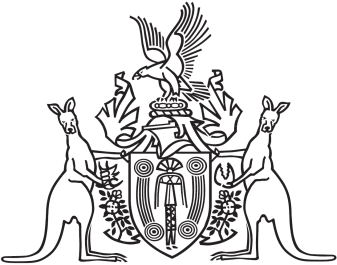 Northern Territory of AustraliaGovernment GazetteISSN-0157-833XNo. S29	8 May 2018Northern Territory of AustraliaMedicines, Poisons and Therapeutic Goods ActHealth CentreDeclarations and ApprovalsI, Sara Elizabeth Watson, Acting Chief Health Officer:(a)	under section 252 of the Medicines, Poisons and Therapeutic Goods Act, declare the health centre specified in the Schedule, Part A, to be a place to which Part 2.6 of the Act applies; and(b)	under section 254(1) of the Act, approve each Scheduled substance treatment protocol specified in the Schedule, Part B, for the health centre specified in the Schedule, Part A; and(c)	under section 250(1)(a) of the Act, declare each nurse or midwife practising at the health centre specified in the Schedule, Part A, to be an approved nurse or approved midwife (as appropriate) to supply, administer to another person and possess the Schedule 4 substances specified in the Schedule, Part C, in accordance with each Scheduled substance treatment protocol specified in the Schedule, Part B.Dated 3 May 2018S. E. WatsonActing Chief Health OfficerSchedulePart AFit Medical Centre
1/71 McMinn Street
Darwin NT 0800Part BPart CAdrenalineDiphtheria ToxoidHepatitis A VaccineHepatitis B VaccineInfluenza VaccinePertussis AntigenTetanus ToxoidTitlePublication DateAuthorAdacel and Boostrix for Vaccination against Diphtheria, Tetanus and Pertussis Scheduled Substance Treatment ProtocolOctober 2017Medvet ABN 15 008 089 745Adrenaline Hydrochloride for Anaphylaxis Scheduled Substance Treatment ProtocolOctober 2017Medvet ABN 15 008 089 745Alfluria Quad, Fluquadri, Fluquadri Junior, Influvac and Fluarix Tetra for Vaccination against Influenza Scheduled Substance Treatment ProtocolOctober 2017Medvet ABN 15 008 089 745Avaxim, Havrix and Vaqta for Vaccination against Hepatitis A Virus Scheduled Substance Treatment ProtocolOctober 2017Medvet ABN 15 008 089 745H-B-Vax II, Engerix B, for Immunisation against Hepatitis B Virus Scheduled Substance Treatment ProtocolOctober 2017Medvet ABN 15 008 089 745Twinrix for Vaccination against Hepatitis A and B Virus Infection Scheduled Substance Treatment ProtocolOctober 2017Medvet ABN 15 008 089 745